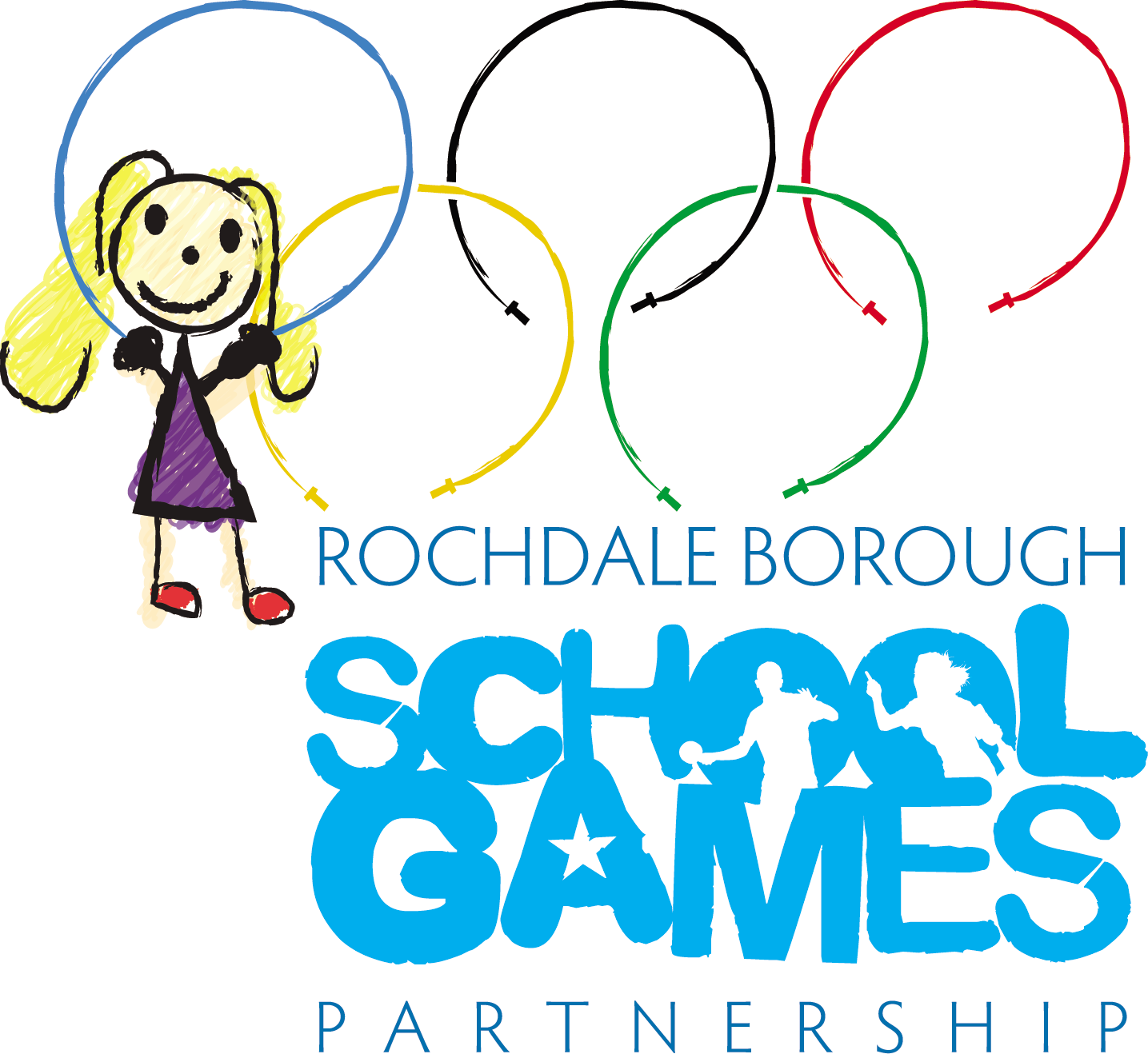                                                                               RBSGP EVENT INFORMATIONEvent: 	Year 3 & 4 Boys Football (Indoor)Date:	Monday 11th December 2023Time:	15:45 – 17:30Venue:			Hopwood Hall College, Middleton CampusArrival:	Upon your arrival at the event, please do not head into the main college, please make your way into the sports centre where you will be greeted by a member of RBSGP staff. Team Composition:	Participants should be from school year 3 and/or year 4.This is a boy’s event and you may have a maximum number of 9 per squad, Girls may play if they so wish.This will be a 6 aside event Spectators: 	There will be NO SPECTATORS at this event as we have very limited space around the hall. We apologise for any inconvenience this may cause.Type of Comp:   	ENGAGE Aimed at….                                           Those negatively impacted by Covid-19 – returning to activity                                           School B team players                                           Those who have some involvement in sport and physical activity                                           Those who demonstrate a good level of competence and confidence                                           New to that particular sport/activity                                           GM Target GroupsEntry: 			Through the Your School Games pageDress:	This event is inside please bring suitable clothing and medication that you may require.Refreshments:		Please ensure you bring something to drink as refreshments will not be available.Cancellation policy:	Please ensure you let us know if you can no longer attend so we can make the necessary alterations to the competition prior to the evening.Terms & Conditions: 	Please ensure that you have read all the terms and conditions of the event above and, they are the conditions of our events and the venues which are allowing us to host.If you have any queries or concerns please send me an email.Emma Mooney	School Games ManagerRochdale Borough School Games 